CLUB  ALPINO  ITALIANO    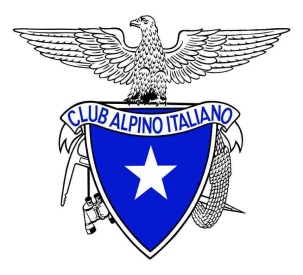 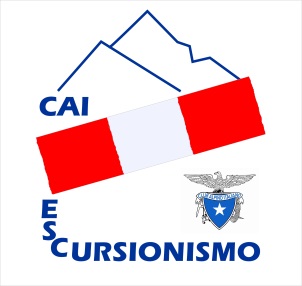 Sezione di Bologna “M. Fantin”- Commissione Escursionismo –Via Stalingrado n. 10540128      BolognaTelefono e Fax: 051/234856www.caibo.it    segreteria@caibo.it 